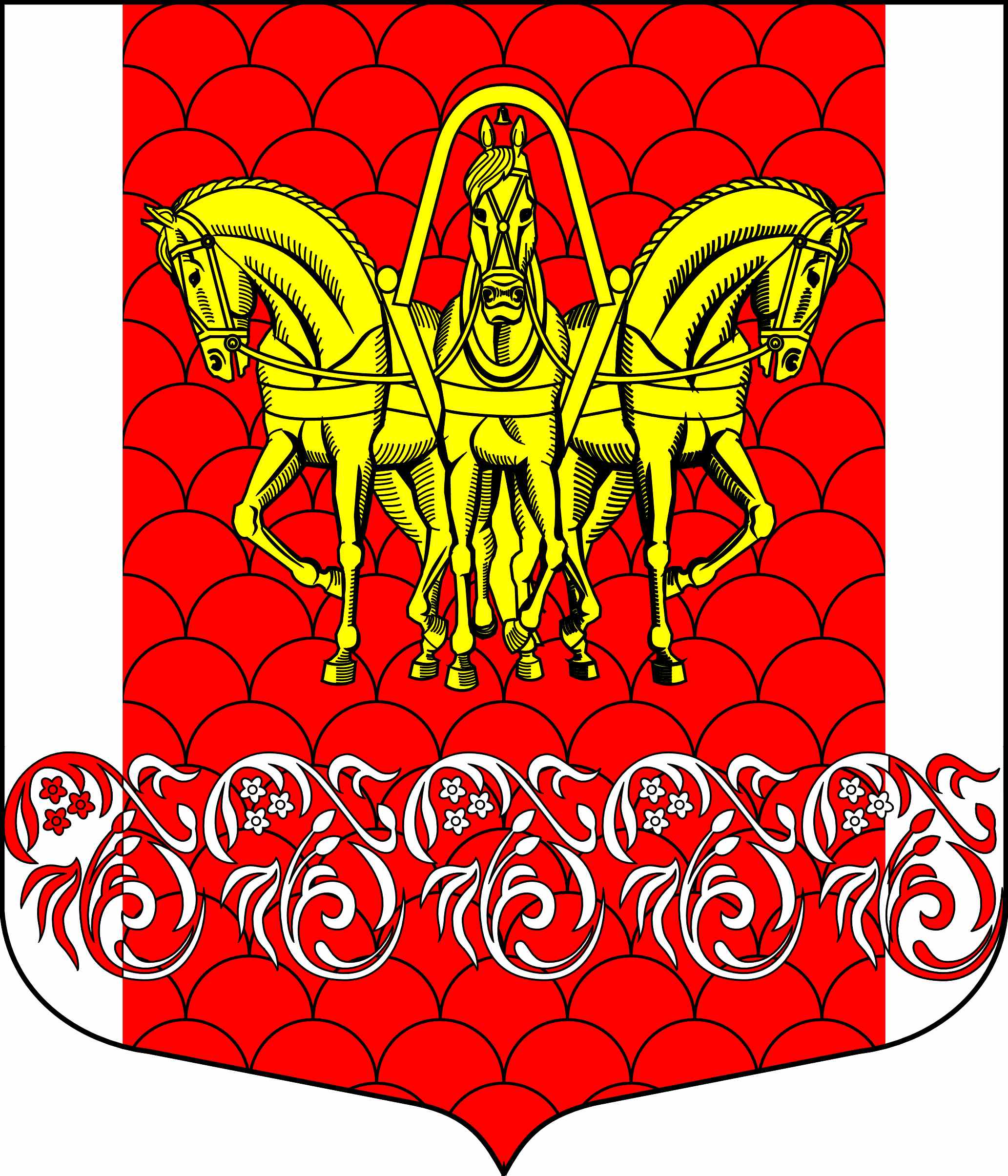 Совет депутатовмуниципального образования«Кисельнинское сельское поселение»Волховского муниципального района 
Ленинградской областичетвертого созываРЕШЕНИЕот 16 сентября  2019 года  № 7О внесении изменений в Решение Совета депутатовМО Кисельнинское СП от 05.10.2012 года № 29В целях реализации прав лиц, замещавших должности муниципальной службы в муниципальном образовании «Кисельнинское сельское поселение» Волховского муниципального района Ленинградской области, на пенсионное обеспечение за выслугу лет с учетом положений Федеральных законов от 06.10.2003 № 131-ФЗ «Об общих принципах организации местного самоуправления в Российской Федерации», от 15.12.2001 № 166-ФЗ «О государственном пенсионном обеспечении в Российской Федерации», от 28.12.2013 № 400-ФЗ «О страховых пенсиях», от 02.03.2007 № 25-ФЗ «О муниципальной службе в Российской Федерации», областных законов от 11.03.2008 № 14-оз «О правовом регулировании муниципальной службы в Ленинградской области», от 08.06.2010 № 26-оз «Об исчислении стажа государственной гражданской службы Ленинградской области и муниципальной службы в Ленинградской области», от 05.07.2010 № 34-оз «О пенсии за выслугу лет, назначаемой лицам, замещавшим государственные должности государственной службы Ленинградской области и должности государственной гражданской службы Ленинградской области», Совет депутатов  муниципального образования  «Кисельнинское сельское поселение» четвертого созыва решил:1. Внести в Положение о порядке назначения и выплаты пенсии за выслугу лет муниципальным служащим, замещавшим должности муниципальной службы муниципального образования «Кисельнинское сельское поселение» Волховского муниципального района Ленинградской области, утвержденное решение Совета депутатов муниципального образования «Кисельнинское сельское поселение» Волховского муниципального района № 29 от 05 октября 2012 года следующие изменения: Пункт 2 статьи 1 изложить в следующей редакции:«2. Лица, уволенные с должностей муниципальной службы по основаниям, предусмотренным пунктами 2-7 части 1 настоящей статьи, при наличии необходимого стажа муниципальной службы имеют право на пенсию за выслугу лет, если они замещали должности муниципальной службы в МО Кисельнинское поселение не менее 5 лет непосредственно  перед увольнением.Лица, замещавшие должности муниципальной службы менее 12 полных месяцев, при наличии необходимого стажа муниципальной службы имеют право на пенсию за выслугу лет в случаях:1)увольнения по основаниям, предусмотренным пунктом 1 части 1 настоящей статьи; 2) увольнения с должности муниципальной службы по основаниям, предусмотренным частью 1 настоящей статьи, до истечения 12 полных месяцев со дня введения муниципальной службы в МО «Кисельнинское сельское поселение» Волховского муниципального района Ленинградской области».Настоящее решение вступает в силу на следующий день после его официального опубликования в  сетевом издании «ВолховСМИ», подлежит размещению на официальном сайте МО «Кисельнинское сельское поселение»  www.кисельня.рф и распространяет свое действие на правоотношения, возникшие с 01 января 2019 года.Глава муниципального   образования«Кисельнинское сельское поселение»                                                         В.В. Киселёв              